Publicado en Barcelona el 20/02/2019 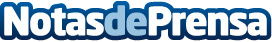 Nace Licoret, la nueva tienda online de licores con precios para profesionalesA principios de año se inauguró la tienda online de Licoret. Una tienda online de licores, vinos, cava, ron, whisky, ginebra, tequilaDatos de contacto:Carlos FernándezNota de prensa publicada en: https://www.notasdeprensa.es/nace-licoret-la-nueva-tienda-online-de-licores Categorias: Nacional Gastronomía Emprendedores E-Commerce Restauración http://www.notasdeprensa.es